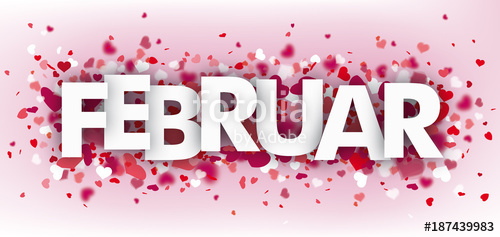 JEDILNIKPridržujemo si pravico do spremembe jedilnika, v primeru, da ni mogoče zagotoviti ustreznih živil.*- Označeni alergeni v živilihPONEDELJEK, 31. 1. 2022PONEDELJEK, 31. 1. 2022MalicaKosiloMlečna juha s hrenovko in krompirjem*(mleko, gluten pšenica), napolitanke*(gluten pšenica, soja, jajca, mleko, oreški)Juha  z  zvezdicami*(gluten pšenica, jajce), špageti z mletim mesom*(gluten pšenica), kitajsko zeljePop. malica: Kruh z jogurtovim maslom*(gluten pšenica in rž, ima lahko sledi jajc, mleka, soje  in sezama), korenčekPop. malica: Kruh z jogurtovim maslom*(gluten pšenica in rž, ima lahko sledi jajc, mleka, soje  in sezama), korenčekTOREK, 1. 2. 2022TOREK, 1. 2. 2022MalicaKosiloMini pica*(gluten pšenica, soja, mleko, ima lahko sledi jajc, sezama in oreškov), čajZelenjavna juha*(gluten pšenica, jajce), piščančji trakci v smetanovi omaki*(mleko, gluten pšenica), kus kus*(gluten pšenica), zelena solata s koruzoPop. malica: Marmeladni rogljič*(gluten pšenica, mleko, soja, ima lahko sledi jajc, sezama in oreškov)Pop. malica: Marmeladni rogljič*(gluten pšenica, mleko, soja, ima lahko sledi jajc, sezama in oreškov)SREDA, 2. 2. 2022SREDA, 2. 2. 2022MalicaKosiloMlečni zdrob s čokolado v prahu*(mleko), bananaPasulj*(gluten pšenica), domači delani kruh*(gluten pšenica in rž, ima lahko sledi jajc, mleka, soje  in sezama), jabolčno pecivo*(gluten pšenica, jajce, mleko)Šolska shema: Suhi jabolčni krhljiPop. malica: Kruh s čokoladnim namazom*(gluten pšenica in rž, mleko, lešniki, ima lahko sledi jajc, soje  in sezama)Pop. malica: Kruh s čokoladnim namazom*(gluten pšenica in rž, mleko, lešniki, ima lahko sledi jajc, soje  in sezama)ČETRTEK, 3. 2. 2022ČETRTEK, 3. 2. 2022MalicaKosiloKruh*(gluten pšenica in rž, ima lahko sledi jajc, mleka, soje  in sezama), puranja prsa v ovitku, rezina sira*(mleko), čajMesna juha*(gluten pšenica, jajce), praženec*(gluten pšenica, jajce, mleko),  kompotPop. malica: Skuta s sadjem*(mleko)Pop. malica: Skuta s sadjem*(mleko)PETEK, 4. 2. 2022PETEK, 4. 2. 2022MalicaKosilo Navadni jogurt*(mleko), koruzni kosmiči, sadni preliv, žemljica*(gluten pšenica, soja, mleko, ima lahko sledi jajc, sezama in oreškov)Porova kremna juha*(gluten pšenica, jajce, mleko), testenine s tuno*(gluten pšenica, jajce), zeljna solata s fižolčkiPop. malica: Pisana pletenica*(gluten pšenica, soja, mleko, ima lahko sledi jajc in oreškov in sezama)Pop. malica: Pisana pletenica*(gluten pšenica, soja, mleko, ima lahko sledi jajc in oreškov in sezama)